Nom :……………………………………………………….Prénom :………………………………………………………………………Exercice 1 :                                                                                     (5points)Répondre aux questions suivantes :1. une base de données peut contenir une seule table :Vrai                     Faux2.  une clé primaire est l’identifiant unique des enregistrements dans une table :Vrai                   Faux3. une relation est un lien entre deux tables de la base de données établi entre deux champs différents :Vrai                   Faux4. mettre en ordre les étapes suivantes pour créer une requête de sélection :Fixer pour chaque champ la table dont il fait partieChoisir mode créationFixer la liste des champs à utiliserEnregistrer la requêteCliquer sur le bouton nouveauChoisir l’objet requêteSpécifier le ou les critères de sélection des donnéesAjouter les tables nécessairesExercice 2 :                                                                                   ( 6 points)Soit la base de données suivante :Adhérent (id_adh, nom, prénom, date_nais, lieu),Sport (id_sport, type, niveau),Inscription (id_adh, id_sport, date_ins, section)Questions :Représenter les relations entre les trois tables de la base de données,Remplir les cases utiles pour préparer les requêtes suivantes :Afficher le nom, le prénom et la date de naissance de tous les adhérents,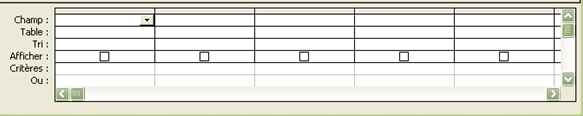 Afficher les adhérents inscrits au sport « football »,Afficher les sports aux quels est inscrit l’adhérent numéro « AD111 »,Exercice 3 :                                                                                    (9 points)Soit le tableau suivant :Questions :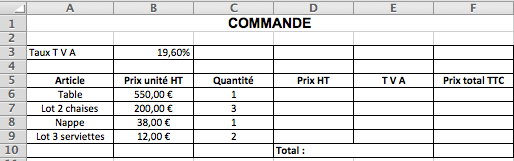 Donner la formule à saisir dans la cellule D6 pour calculer le Prix HT, sachant que prix HT=Quantité* Prix unité HT. ……………………………………………………………………………………………………………………………………………………………………………………………………………………………………………………………………………………………………………………………………………………………………………………………………………………………………………..Donner la formule à saisir dans la cellule E6 pour calculer le TVA, sachant que TVA= Prix HT*Taux TVA,……………………………………………………………………………………………………………………………………………………………………………………………………………………………………………………………………………………………….Refaire la question N°2, sachant que le TVA=Prix HT* 20% si le Prix HT>500 et TVA=Prix HT*15% si non,………………………………………………………………………………………………………………………………………………………………………………………………………………………………………………………………………………………………………………………………………………………………………………………………………………………………………………Donner la formule à saisir dans la cellule F6 pour calculer le  Prix TTC, sachant que Prix total TTC=Prix HT+ TVA.………………………………………………………………………………………………………………………………………………………………………………………………………………………………………………………………………………………………Donner la fonction à saisir dans la cellule F10 pour calculer le total des prix total TTC,………………………………………………………………………………………………………………………………………………………………………………………………………………………………………………………………………………………………Donner les étapes à suivre pour insérer un histogramme représentant les articles en fonction de prix total TTC,…………………………………………………………………………………………………………………………………………………………………………………………………………………………………………………………………………………………………………………………………………………………………………………………………………………………………………………………………………………………………………………………………………………………………………………………………………………………………………………………………………………………………………………………………………………………………………………………………………………………………………………………………………………………………………………………………………………………………………………………………………………………………………………………………………………………………………………………………………………………………………………………….BON TRAVAILLYCEE IBN ROCHD LA CHEBBA***Année scolaire 2015-20164ième SPORTLYCEE IBN ROCHD LA CHEBBA***Année scolaire 2015-2016Devoir de synthèse N°2LYCEE IBN ROCHD LA CHEBBA***Année scolaire 2015-2016Prof. BenSalem K.LYCEE IBN ROCHD LA CHEBBA***Année scolaire 2015-2016Date :…/05/2016        Durée :1Habcdefgh